Feuille de l’élève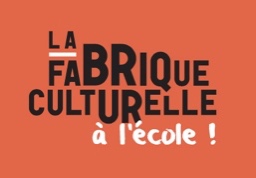 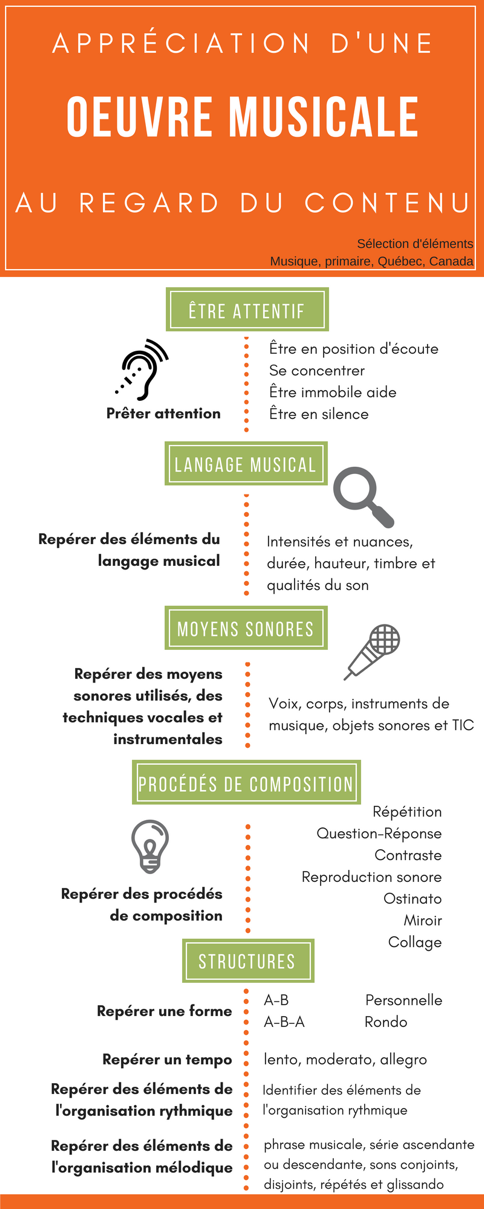 TITRE : Le didgeridoo et la flûtePremière écoute attentive.Seconde écoute, note ici les éléments que tu remarques dans la musique que tu écoutes.Nous avons appris comment compter la pulsation. En équipe, tu disposeras d’un métronome. Ton enseignant fera jouer la pièce, à l’aide de l’outil, trouve le tempo de la pièce.		Le tempo de la pièce est _________________ battements par minute. 		Le mot associé à ce tempo est __________________En équipe, écoute une 3e fois la vidéo et note les éléments que tu as remarqués au minutage indiqué. Ce que j’ai le plus apprécié de cette activité :